LIM (Lavagna Interattiva Multimediale)La LIM è uno strumento di integrazione con la didattica d'aula poiché coniuga la forza della visualizzazione e della presentazione tipiche della lavagna tradizionale con le opportunità del digitale e della multimedialità. 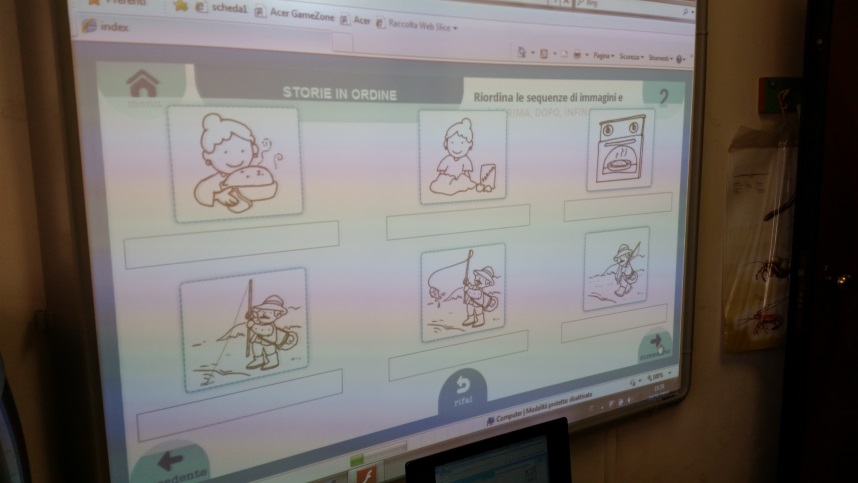 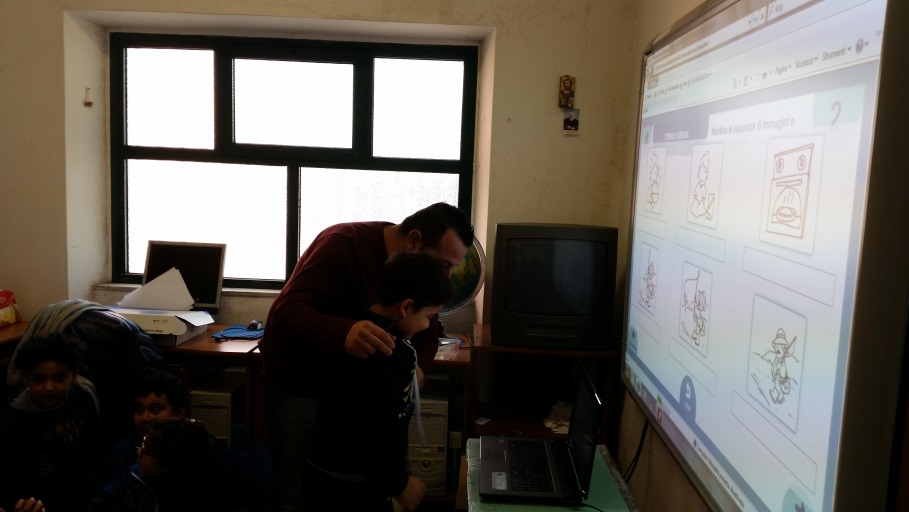 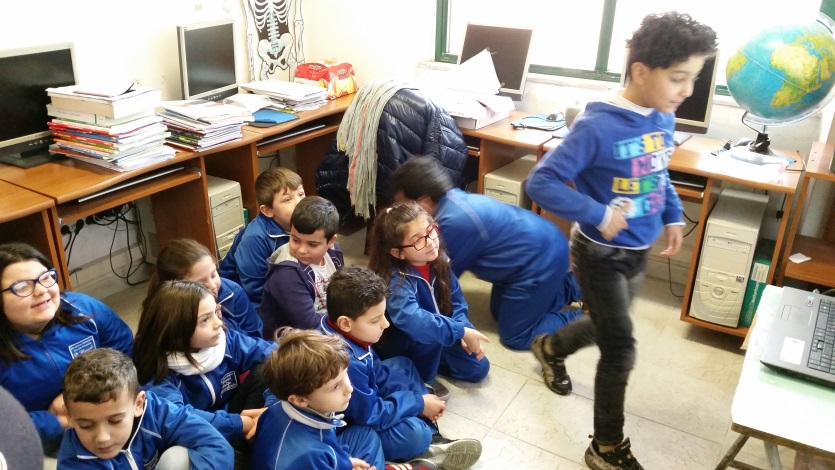 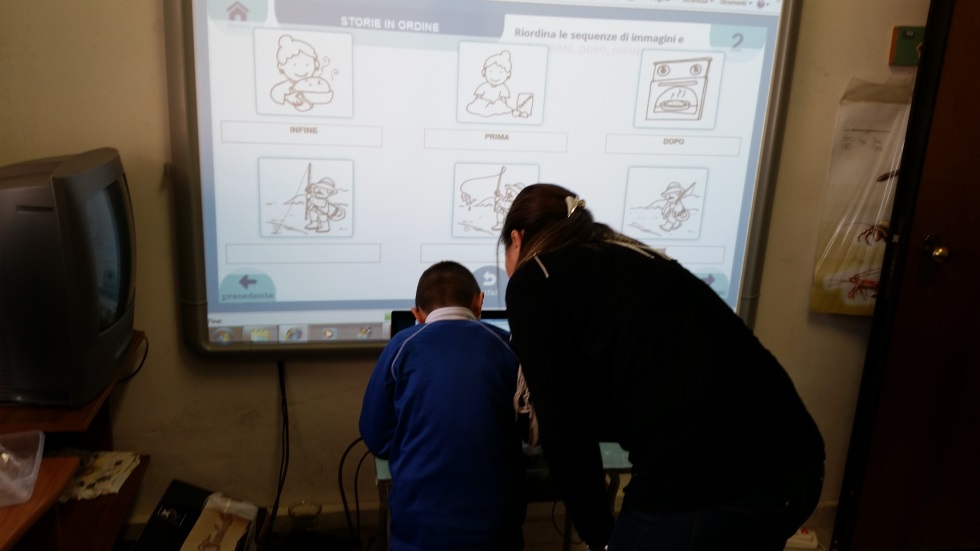 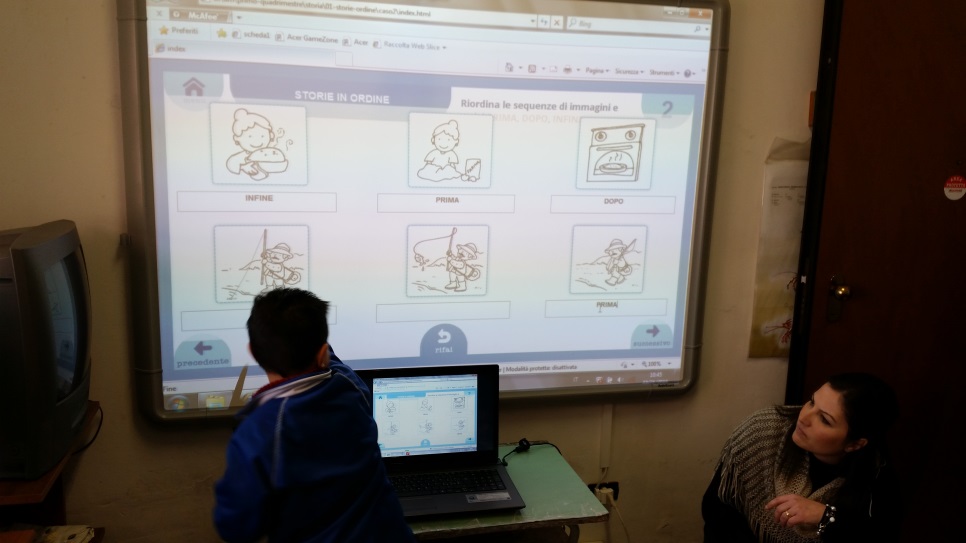 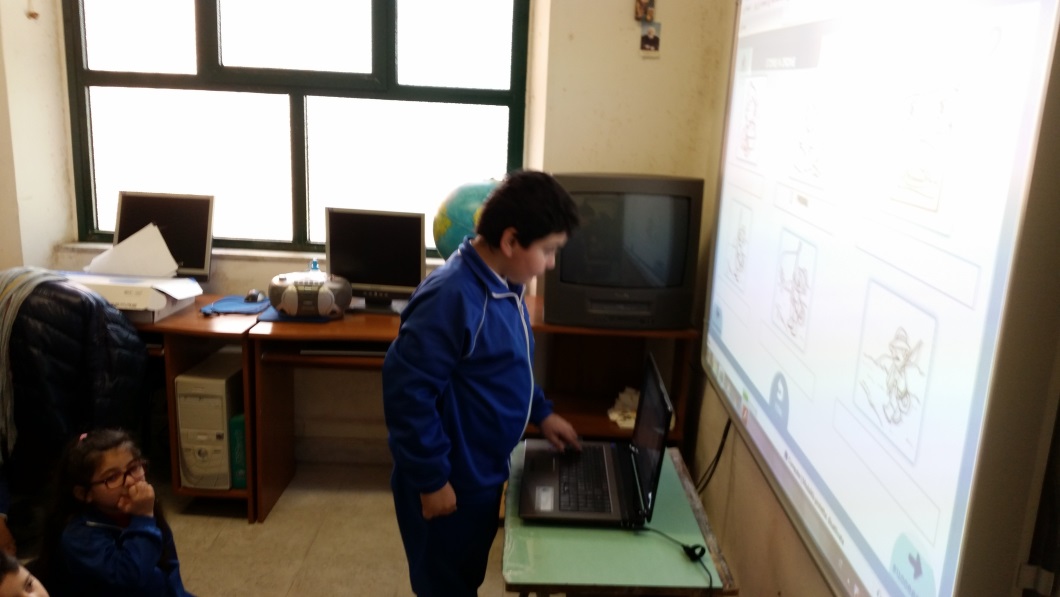 